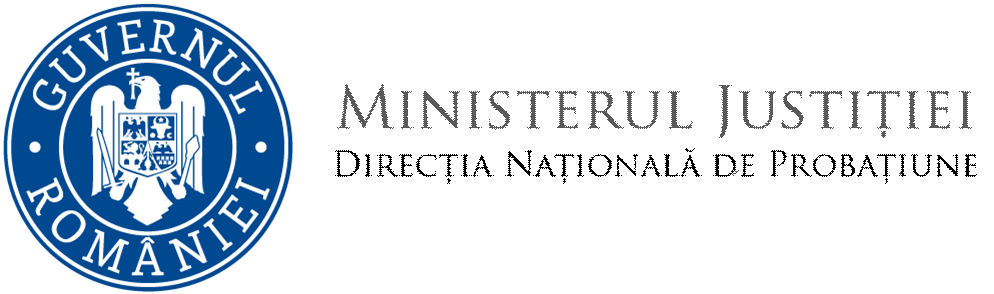 Declaraţie pe proprie răspundere privind lipsa antecedentelor penale şi fiscale*Subsemnatul/a_			, domiciliat/ă în	_ judeţ/sector		_, strada		nr.			bloc      scara    _ etaj    _ ap.      , telefon/mobil	_, declar pe proprie răspundere, cunoscând prevederile art. 326 din Codul Penal cu privire la falsul în declaraţii, că nu am antecedente penale şi fiscale şi că documentele şi datele furnizate în dosarul de înscriere sunt adevărate.Data:	Semnătura:* Prezenta declaraţie este valabilă până la momentul depunerii cazierului fiscal şi a celui judiciarDIRECŢIA NAŢIONALĂ DE PROBAŢIUNEStr. Apolodor nr. 17, sector 5, 050741 Bucureşti, RomâniaTel. +4 037 204 1293www.just.roPagina 1 din 1